 Op 21 april 2014, in de nacht van Paasmaandag, overleed zuster Valentina Driessen in het verpleeghuis De Lichtenberg in Amersfoort. Ze verbleef er pas enkele dagen. 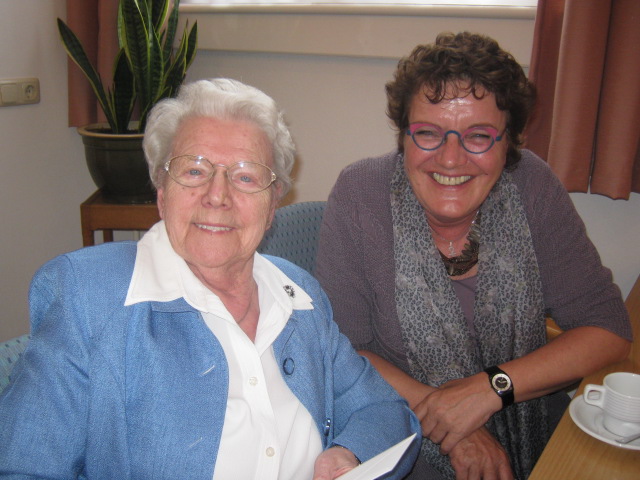 Een ongelukkige val werd haar noodlottig en zuster Valentina is in haar slaap geheel onverwacht overleden. Zuster Valentina is 85 jaar geworden.Zr. Valentina, Elisabeth Maria Theresia Driessen, werd 11 november 1928 geboren in een groot gezin in Hazerswoude. Urenlang kon zuster Valentina vertellen over het gezinsleven thuis. Haar ouders moesten hard werken om de vele monden te voeden, maar met het klimmen der jaren kwamen er ook meer helpende handen om samen alles in goede banen te leiden.Toen zuster Valentina 21 jaar was besloot ze toe te treden tot onze Congregatie. Na haar intrede op 11 september 1950 legde ze 19 maart 1953 haar tijdelijke geloften af. In augustus 1956 verbond ze zich voor altijd aan onze Congregatie.Zuster Valentina had een vrolijk, opgewekt karakter en was heel bekwaam met naald en draad. Ze bezat de diploma’s lingerie, costumière en nuttige handwerken.  Ze hield van mooie kleding en zag er graag verzorgd én opvallend uit.Jaren later bij feestjes in de communiteit had ze bij toneel spelen graag een rol als chique dame.  Ze had echt aanleg om een goede actrice te worden. Ze was een ‘gezelligheidsmens’ en had behoefte aan anderen om zich heen, daar kon ze beslist niet buiten.Zuster Valentina heeft op diverse scholen handwerkles gegeven. Ze had goede contacten met de kinderen en hun ouders. Ze heeft deel uitgemaakt van veel communiteiten van waaruit ze gezinnen bezocht, betrokken was bij parochieactiviteiten en als chauffeur fungeerde. In 1995 verhuisde ze naar Voorhout waar ze ging wonen op het terrein van Nieuw Schoonoord, een complex waar meerdere religieuzen, broeders en paters zelfstandig wonen. Al gauw had ze daar weer haar contacten, ze heeft er mooie jaren gekend.Uiteindelijk verlangde ze naar het Moederhuis, naar een communiteit, naar medezusters. Die overgang is niet gemakkelijk geweest. Haar eigen belevingswereld paste steeds minder bij de werkelijkheid om haar heen. Lange tijd hebben medezusters en verzorging zuster Valentina zo goed mogelijk opgevangen en geholpen, totdat de grens van het mogelijke bereikt was.  Het is voor ons een troost te weten dat ze ook vele mooie tijden in haar leven heeft gekend.Zondag 27 april hebben we zuster Valentina dankbaar herdacht. Maandag 28 april, tijdens een Eucharistieviering in de kapel van het Moederhuis, hebben we afscheid van haar genomen. Daarna is zij bij gezet in de grafkelder van de zusters van Onze Lieve Vrouw van Amersfoort aan de Utrechtseweg in Amersfoort.